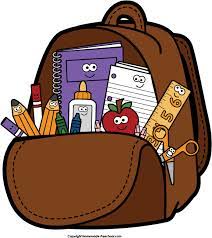 Dear Junior/Intermediate Parents:It is recommended that your child come to school in September equipped with the following school supplies:pencils (HB)pencil sharpenerblue/black pensred pengreen penpencil caseplastic ruler (30cm)glue stickhighlightererasera set of pencil crayonssheets of lined papergraph paper (1/4” grid) 1 set of computer headphonesCalculator1 flash/thumb drive (8 GB is sufficient)Please note that these supplies should be replenished as needed throughout the school year.